2024第四屆永續生活實驗室獎2024 4th Living Lab Project Awards《簡 章 Guideline》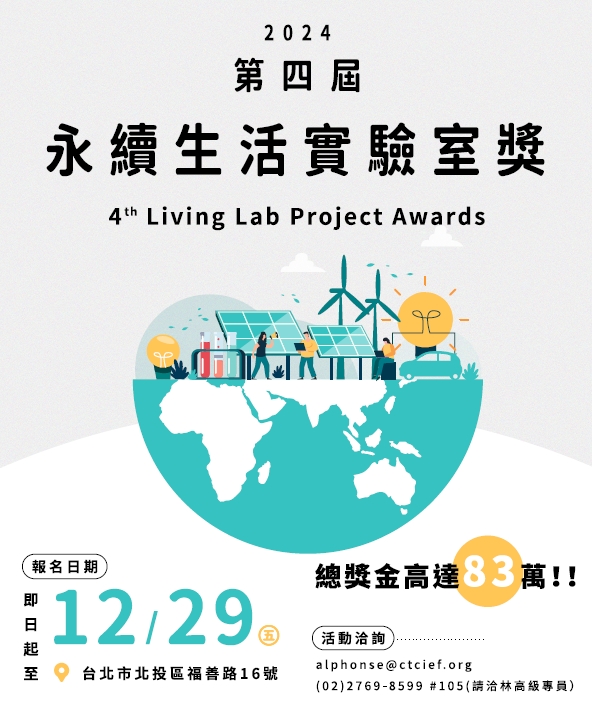 主辦單位保有更正、修改、取消本競賽的權利，所有相關消息依官方網站公布為主競賽簡介 面對氣候及環境變遷、社會包容性降低和經濟發展衰退，如何加強運用自己的知識、發揮想像力轉化為創新的永續設計，並激發出解決方案，將是人類社會永續發展的關鍵。美國麻省理工學院於1995年提出永續生活實驗室(Living Lab)的構想，其概念是在多元且持續演進的真實情境下，透過感知、開創、雛型建構、驗證和改善等各類複雜的程序，將創意帶至使用者日常生活環境並將生活場域視為「實驗室」，進行驗證。中鼎教育基金會自2019開始特別辦理永續生活實驗室獎，期盼探討與解決校園、在地、社會、國家或是全球面臨的永續難題。為此，中鼎教育基金會與台灣永續能源研究基金會特辦理「2024第四屆 永續生活實驗室獎」，透過交流，鼓勵師生將相關知能投入永續發展方案之設計、推廣與實驗中。並增設立「永續淨零獎」和「循環經濟獎」，分別頒予參賽專案主題相符性最高之組隊伍，為配合全球減碳目標，鼓勵參賽隊伍為我國邁向2050淨零排放出謀獻策。競賽目標瞭解與實踐聯合國永續發展目標在真實日常生活場域中落實在地永續策略與行動， 辦理單位
指導單位：教育部主辦單位：中鼎教育基金會、台灣永續能源研究基金會競賽對象4名國內大專院校具學籍之大學部和/或碩博班研究生組隊報名參賽，可跨校系混合組隊參加，更鼓勵跨領域不同科系學生組隊參與，並至少須有一位指導教師指導，每位教師至多指導2隊 。 每人僅可報名一隊，不可重複報名。競賽方式及時程 (如有異動將另行公告)第一階段：初賽資料審查（即日起 至 2024年2月2日）即日起至2023年12月29日（五）前：完成線上報名，並繳交簡章相關附件-附件1至6，含專案構想書（6頁），評審據此進行書面評選。2024年2月2日（五）：公佈初賽入圍名單，入圍隊伍學生全員須參加增能工作坊。第二階段：專案實作（2024年2月3日 至 4月20日）2024年3月2日（六）：增能工作坊，地點：中鼎集團第二總部。2024年3月18日（一）14：00前：線上繳交專案期中進度表。2024年4月20日（六）：業師晤談(線上執行)。第三階段：決賽資料繳交（2024年5月20日）2024年 5月20日(一) 14:00前：線上繳交決賽作品說明書、A4海報電子檔、3-5分鐘以內作品簡介影片(含中英文字幕)、影片縮圖、專案成果報告書（20頁）、營運模式九宮格(加分選交項目)。第四階段：成果發表會暨評選會議（2024年6月15日）於中鼎集團第二總部舉行成果發表，各組輪流上台展示競賽成果實作作品，依據名次並頒予獎學金。報名與交件方式1.採線上報名：
競賽以隊伍方式進行，請自行組隊，再以隊伍為單位，填寫報名表單。(報名網址：https://forms.office.com/r/4p4s11av6s )2.報名資料填寫*完成表單報名後，請於報名截止前繳交簡章相關附件(附件1-6，含專案構想書)，以電子掃描方式將檔案合併及壓縮，上傳至繳交區（https://reurl.cc/3e9L1M）才視為完整報名。專案內容規範1. 本競賽由參賽隊伍自行選定主題進行專案發想及實作，所規劃的題目必須適當對應聯合國永續發展目標，並說明之。2. 所提出的專案作品必須是可以實際使用、操作或實施的具體成果，請勿以碩博士論文或學術性研究計畫內容參加本競賽。3. 專案作品形式不拘，例如：實際作品（如產品、模型等）、服務模式設計（如：網站、APP）、種類(如：淨零碳排、減塑、循環經濟、綠色金融與綠色工程類別等)及方案規劃（如：社會企業、行動方案、社區規劃或教案）等。4. 所提出的專案作品需扣合在特定場域或範疇，必須具體說明應用的場域、環境或對象， Living Lab的四種型態:(1)市場到校園 ；(2)校園到校園；(3)市場推向市場；(4)校園到市場。並考量其未來商業市場與用途。5. 參賽或入圍專案如侵犯他人之著作權、專利權等，由參賽隊伍自負全部法律責任及賠償責任，經法院判決敗訴確定者，主辦單位有權追回得獎資格與所有獎勵內容。評分項目與權重：【初賽階段】A1. 專案目標與永續生活議題的契合程度：20%對生活實驗室了解程度；永續生活議題問題界定；生活實驗室概念與議題連結程度；A2. 專案構想書完整性及可執行推廣性：25%議題界定，實驗設計與試驗方法；專案構想書可行性分析；明列國內外相關研究背景說明；A3. 預期成果實質影響性：25%預期成果界定，含質化及量化資料；預期成果影響性評估；預期商業運用性評估；A4. 創意成分：30%創意程度；創意可行性；說明困難；【決賽階段】B1. 專案執行達成度：30%創意落實程度；認知困難克服程度；執行檢討；未來改進建議；B2. 專案成果報告書完整性：20%專案成果報告書構想成果一貫性；報告完整性；B3. 應用與影響價值：30%作品影響性；作品應用性；作品未來發展性；營運模式九宮格 (加分項目，至多加5分)B4. 簡報表現 : 20% 成果特色呈現；​成果報告表現；​扣分說明：本競賽辦理之增能工作坊等活動，其目的在於增加決賽展示之能力與整體實力，入圍隊伍須全員出席，若有不可抗力之原因可提出證明請假；若上述之任一活動，每隊出席人數不足三位，將扣該隊決賽最終成績5分。繳交之資料或檔案和上台報告內容請勿揭露所讀學校、指導教授姓名、隊員名字或其他可供辨識校名、系所與校徽等內容(除必要者外) ，未遵守者將酌情給予扣分。獎學金※本競賽係屬推廣永續發展教育，完全免費；且為鼓勵同學積極參與競賽，特地頒發中鼎永續生活實驗獎學金。1.預計選出20隊優勝隊伍入圍初賽。入圍隊伍應全程參與至決賽完畢且完成作品並準時繳交應繳文件，否則將取消獎勵資格。主辦單位將於增能工作坊頒發每隊入圍獎學金新臺幣1萬4仟元整，俾補助參賽之相關費用(如：交通、住宿及參賽作品製作和保險等各項支出）。2.決賽之獎項與獎勵(1) 第一名(1隊)：獎狀、另頒團體獎學金新臺幣12萬元整；(2) 第二名(2隊)：獎狀、另頒團體獎學金新臺幣 6萬元整；(3) 第三名(3隊)：獎狀、另頒團體獎學金新臺幣 4萬元整； (4) 佳作獎(13隊)：獎狀、另頒團體獎學金新臺幣 1萬元整；(5）永續淨零獎(1隊)：獎狀、另頒團體獎學金新臺幣 3 萬元整；*頒予專案議題與聯合國17項永續發展目標(Sustainable Development Goals, SDGs)第13項-氣候行動之「碳中和」議題最為切合之隊伍。(6）循環經濟獎(1隊)：獎狀、另頒團體獎學金新臺幣 3 萬元整；※各獎學金獲獎資格為經評選後獲得，若評選成績未達優選標準將以予從缺，獎項可重複獲獎。獎狀將以數位檔案方式提供。拾、注意事項本競賽將視疫情或其他突發狀況，或將實體競賽轉線上方式進行，敬請密切關注基金會網站，若有任何異動，主辦單位將第一時間於官網暨臉書粉絲專頁發佈。應繳之相關資料延遲繳件者、未全程參與本競賽所有活動者、無故未出席指定活動現場者，主辦單位有權取消該隊伍入圍資格，並得追回獎金和獎狀，並對於本競賽之行為保留法律追訴權。本競賽為跨年度競賽，參賽學生應於競賽全程保持學籍資格，若參賽過程中喪失學籍資格則視為退出本次競賽，由隊伍主動告知主辦單位，並於1週內遞補更換。主辦單位就本競賽參加者之資格，保有審查之權利，經查核有不符合本競賽規定之參加資格者，一經本會發現或經第三方檢舉，主辦單位除得立即取消參賽隊伍之參賽及得獎資格，並得追回獎金和獎狀，並對於本競賽之行為保留法律追訴權。每人限報名1隊，若有團隊更換隊員或遞補之情事，請述明原因，最遲需於「增能工作坊」開始前2週內提出書面申請書（簽署隊員更換切結書），如有隊員退出比賽，請於決賽前3週前提出，以上需經主辦單位同意始可進行更換， 自行更換隊員將喪失得獎資格。根據教育部個人資料保護管理要點，本競賽實施個資收集同意宣告：告知對象本單位名稱 蒐集之目的 個人資料之類別 個人資料利用之期間、地區、對象及方式 當事人依個資法第三條規定得行使之權力及方式 當事人得自由選擇提供個人資料時，不提供對其權益之影響。本競賽辦理之增能工作坊、業師晤談(線上舉辦) 和頒獎典禮等活動，其目的在於增加隊伍展示成果能力與整體實力，入圍隊伍須全員出席，若有不可抗力之原因可提出證明請假；若上述之任一活動，每隊出席人數不足三位，即扣該隊決賽最終成績5分。於競賽活動、頒獎典禮過程中，如需展示作品，請一律交給工作人員統一處理轉交，請勿自行提供給評審與說明作品內容。繳交之資料或檔案、上台報告內容請勿揭露所讀學校、指導教授姓名、隊員名字、或其他可供辨識校名、系所與校徽等內容(除必要者外) ，未遵守者將酌情給予扣分。凡參加報名者，視為已閱讀並完全同意遵守本競賽之一切規定。以上如有未盡事宜，主辦單位保留解釋和修正之權力，所有可能的異動將於官網暨臉書粉絲專頁上公告，不另行通知。聯絡資訊中鼎教育基金會 林宗賢 高級企劃專員Tel: 02-2769-8599 分機105E-mail：alphonse@ctcief.org FB：財團法人中鼎教育基金會（CTCIEF）「2024第四屆 永續生活實驗室獎」
隊伍資料表個 人 資 料 運 用 同 意 書
本同意書為說明財團法人中鼎教育基金會（以下簡稱本會）及執行單位於 2024第四屆 永續生活實驗室獎（2024 4th Living Lab Project Awards）（以下簡稱本競賽）所蒐集、處理及利用本人個人資料的情形。個人資料之蒐集目的本競賽因執行財團法人中鼎教育基金會於 2024 第四屆 永續生活實驗室獎（2024 4th Living Lab Project Awards）業務蒐集您的個人資料。本同意書所蒐集您的個人資料類別，包括姓名、出生日期、國民生分證統一編號、行動電話、公務聯絡電話、電子郵件信箱等。本會利用您的個人資料之地區為臺灣地區，使用期間為即日起至 113年  12月  31 日止，利用之方式為書面、電子、網際網路或其它適當方式。個人資料之使用方式本同意書遵循「個人資料保護法」與相關法令規範並依據【隱私權政策聲明】，蒐集、處理及利用您的個人資料。您可就向您蒐集之個人資料，進行查詢或閱覽、製給複製本、要求補充或更正。您可要求停止蒐集、處理或利用您的個人資料，或是要求刪除您的個人資料，但因執行職務或業務所必須時，不在此限。個人資料之保護您的個人資料受個人資料保護法及【隱私權政策聲明】之保護及規範。倘若發生違反「個人資料保護法」規定或因天災、事變或其他不可抗力之因素，導致您的個人資料被竊取、洩漏、竄改、毀損、滅失者，本會將於查明後，依個人資料保護法施行細則第 22 條辦理以適當方式通知您。同意書之效力當您勾選同意並簽署本同意書時，即表示您已閱讀、瞭解並同意本同意書之所有內容。若您未滿二十歲，應讓您的法定代理人閱讀、瞭解並同意本同意書，但若您已接受本服務，視為您已取得法定代理人之同意。保留增修本同意書內容之權利，並於增修後公告於網站，不另作個別通知。如果您不同意增修的內容，請於公告後 30 日內與個人資料保護聯絡窗口聯繫。屆時若無聯繫將視為您已同意並接受本同意書之增修內容。您因簽署本同意書所獲得的任何建議或資訊，無論是書面或口頭形式，除非本同意書條款有明確規定，均不構成本同意書條款以外之任何保證。準據法與管轄法院本同意書之解釋與適用，以及本同意書有關之爭議，均應依照中華民國法律予以處理，並以臺灣臺北地方法院為第一審管轄法院。中 華 民 國    年   月   日學 生 證 件 影 本 黏 貼 表注意事項：請學生證反面影本需加蓋註冊章，或提供在學證明(即 112 學年度在學，含博士班、碩士班)。授 權 同 意 書隊伍名稱： 	本人（以下稱授權人）同意將參賽專案作品（以下稱本作品）授權予財團法人中鼎教育基金會(以下稱本會)進行非營利或推廣之使用。授權條件：無償授權範圍：編輯權、重製權、改作權、散布權、公開展示權、公開演出權、公開上映權、公開播送權、公開傳播權、公開口述權。授權人擁有完全權利與權限簽署並履行本同意書，且已取得簽署本同意書必要之第三者同意與授權。授權人同意放棄行使著作人格權及著作財產權，且基於宣傳需要，本會擁有參賽作品之編輯及重製光碟、書刊等其他型式宣傳品（含攝影、報導、展出及其他相關媒體公開刊登作品）之非營利行為權力，並配合本會安排，於競賽結束後將作品進行公開展示亦或配合相關之宣傳活動。本作品及本同意書內容範圍內，若因可歸責於授權人之事，而致主辦單位受有損害，授權人願負一切法律責任。本同意書為非專屬授權，授權人對授權著作仍擁有著作權。專案作品名稱（中英文）：_____________________________________________________________________________________________________此致財團法人中鼎教育基金會本作品作者簽章：__________________________________________________________________________________（須全體成員簽章）中華民國	年	月	日無 侵 權 切 結 書立切結書人_______________茲參加「2024第四屆 永續生活實驗室獎 / 2024 4th Living Lab Project Awards」，所報名參賽之專案文件與作品，均依參賽規則辦理；均無任何侵害第三者之著作權、專利權、商標權、商業機密或其他智慧財產全之情形，以及其他中華民國相關法律規定，並依此切結下列事項：立書人等參加財團法人中鼎教育基金會(以下稱本會)所辦理之「2024第四屆永續生活實驗室獎 / 2024 4th Living Lab Project Awards」」，茲保證本專案作品（以下稱本作品）係立書人等原創並未抄襲他人，並同意以臺灣「創用CC授權條款」中所包含之6種授權條款，分享作品成果。日後若經查明本作品係抄襲他人或過度參考之情事發生，立書人等之參賽資格及獲獎資格應立即取消，並立即將獲頒之獎金歸還本會。若立書人等因抄襲或以其他類似方法侵害他人智慧財產權而涉訟者， 立書人等應自行解決與他人間任何智慧財產權之糾紛，並負擔相關法律責任，本會不負任何法律責任。若經證實違反上述規定或因涉訟而敗訴者，本會有權追討已頒發之所有獎金。立書人等茲同意無償授權本會，對於本作品擁有攝影、報導、公開展示及在各類型媒體、社群刊登作品之權利。立切結書人：＿＿＿＿＿＿＿＿＿＿＿＿＿＿＿＿＿＿＿＿＿＿＿＿（須全體成員簽章）此致財團法人中鼎教育基金會中華民國	年	月	日【 專 案 構 想 書 及 注 意 事 項 】完成報名後，報名截止前至繳交區繳交附件 1-6 才視為報名完成。報名資料上傳方式及規定如下：請合併並壓縮檔案上傳，檔案名稱請以隊伍名稱為名，逾時不得再更新或上傳。（繳交區：https://reurl.cc/3e9L1M）專案構想書請自行留存檔案，主辦單位不提供複製或影印。專案構想書為初賽評審的主要文件，請參賽隊伍發揮創意細心撰寫。評分標準【初賽階段】A1. 專案目標與永續生活議題的契合程度：20%對生活實驗室了解程度；永續生活議題問題界定；生活實驗室概念與議題連結程度；A2. 專案構想書完整性及可執行推廣性：25%議題界定，實驗設計與試驗方法；專案構想書可行性分析；名列清楚國內外相關研究背景說明；A3. 預期成果實質影響性：25%預期成果界定，含質化及量化資料；預期成果影響性評估；預期商業運用性評估；A4. 創意成分：30%創意程度；創意可行性；說明困難；2024第四屆 永續生活實驗室獎2024 4th Living Lab Project Awards 專案構想書隊伍編號：(註：由執行單位統一填寫)隊伍名稱： 	專案作品中文名稱： 	                          專案作品英文名稱： 	參賽學校： 	系所名稱： 	指導老師： 	團隊成員：											專案構想書（以6頁為限，字體不得小於14字號）（請自行增加頁數）專案之背景預期解決的問題、專案原創性、重要性及影響性。預期專案場域及預期進行方法及步驟。預期完成效益之成果。隊員更換切結書本人 	於113年參與「2024 第四屆 永續生活實驗室獎 / 2024 4th Living Lab Project Awards」，隊伍名稱： ________________  茲同意因個人因素放棄參賽資格由__________遞補，如因放棄資格造成權益受損或喪失等事宜，本人概無異議。此致財團法人中鼎教育基金會立切結書人：  	（簽章）身分證字號：中華民國	年	月	日更換隊員，請於增能工作坊開始前2週內完成申請，退賽請於決賽前3週提出，以上需經主辦單位同意始可進行更換，自行更換隊員將喪失得獎資格。更換之新隊員亦請檢附學生證含在學證明/註冊章、更新版個人資料運用同意書及無侵權同意書。【查 核 清 單】*僅供參賽隊伍自行檢查核對使用，此表無須回繳主辦單位。專案名稱專案名稱（中) （英）（中) （英）（中) （英）（中) （英）SDGs關聯目標(請勾選計畫成果可對應之SDGs，可複選)SDGs關聯目標(請勾選計畫成果可對應之SDGs，可複選)1.消除貧窮(No Poverty)2.消除飢餓(Zero Hunger)3.良好健康與福祉(Good Health and Well-being)4.優質教育(Quality Education)5.性別平等(Gender Equality)6.潔淨水與衛生(Clean Water and Sanitation)7.可負擔的潔淨能源(Affordable and Clean Energy)8.尊嚴就業與經濟發展(Decent Work and Economic Growth)9.產業創新與基礎設施(Industry, Innovation, and Infrastructure)10.減少不平等(Reduced Inequalities)11.永續城市與社區(Sustainable Cities and Communities)12.負責任的消費與生產(Responsible Consumption and Production)13.氣候行動(Climate Action)14.水下生命(Life below Water)15.陸域生命(Life on Land)16.和平正義與有力的制度(Peace, Justice and Strong Institutions)17.夥伴關係(Partnerships for the Goals)1.消除貧窮(No Poverty)2.消除飢餓(Zero Hunger)3.良好健康與福祉(Good Health and Well-being)4.優質教育(Quality Education)5.性別平等(Gender Equality)6.潔淨水與衛生(Clean Water and Sanitation)7.可負擔的潔淨能源(Affordable and Clean Energy)8.尊嚴就業與經濟發展(Decent Work and Economic Growth)9.產業創新與基礎設施(Industry, Innovation, and Infrastructure)10.減少不平等(Reduced Inequalities)11.永續城市與社區(Sustainable Cities and Communities)12.負責任的消費與生產(Responsible Consumption and Production)13.氣候行動(Climate Action)14.水下生命(Life below Water)15.陸域生命(Life on Land)16.和平正義與有力的制度(Peace, Justice and Strong Institutions)17.夥伴關係(Partnerships for the Goals)1.消除貧窮(No Poverty)2.消除飢餓(Zero Hunger)3.良好健康與福祉(Good Health and Well-being)4.優質教育(Quality Education)5.性別平等(Gender Equality)6.潔淨水與衛生(Clean Water and Sanitation)7.可負擔的潔淨能源(Affordable and Clean Energy)8.尊嚴就業與經濟發展(Decent Work and Economic Growth)9.產業創新與基礎設施(Industry, Innovation, and Infrastructure)10.減少不平等(Reduced Inequalities)11.永續城市與社區(Sustainable Cities and Communities)12.負責任的消費與生產(Responsible Consumption and Production)13.氣候行動(Climate Action)14.水下生命(Life below Water)15.陸域生命(Life on Land)16.和平正義與有力的制度(Peace, Justice and Strong Institutions)17.夥伴關係(Partnerships for the Goals)1.消除貧窮(No Poverty)2.消除飢餓(Zero Hunger)3.良好健康與福祉(Good Health and Well-being)4.優質教育(Quality Education)5.性別平等(Gender Equality)6.潔淨水與衛生(Clean Water and Sanitation)7.可負擔的潔淨能源(Affordable and Clean Energy)8.尊嚴就業與經濟發展(Decent Work and Economic Growth)9.產業創新與基礎設施(Industry, Innovation, and Infrastructure)10.減少不平等(Reduced Inequalities)11.永續城市與社區(Sustainable Cities and Communities)12.負責任的消費與生產(Responsible Consumption and Production)13.氣候行動(Climate Action)14.水下生命(Life below Water)15.陸域生命(Life on Land)16.和平正義與有力的制度(Peace, Justice and Strong Institutions)17.夥伴關係(Partnerships for the Goals)實踐場域實踐場域實踐場域所指為本研究成果可應用之範圍，例如：某個學校、某個城市或某個國家實踐場域所指為本研究成果可應用之範圍，例如：某個學校、某個城市或某個國家實踐場域所指為本研究成果可應用之範圍，例如：某個學校、某個城市或某個國家實踐場域所指為本研究成果可應用之範圍，例如：某個學校、某個城市或某個國家專案摘要專案摘要請簡述專案目標/執行成果/效益說明（至多500字內）
請簡述專案目標/執行成果/效益說明（至多500字內）
請簡述專案目標/執行成果/效益說明（至多500字內）
請簡述專案目標/執行成果/效益說明（至多500字內）
預期本計畫成果的類型(可複選)預期本計畫成果的類型(可複選)新商業模式或服務模式具市場性的產品雛型將已有的技術或概念確實在選定場域落實與應用新商業模式或服務模式具市場性的產品雛型將已有的技術或概念確實在選定場域落實與應用新商業模式或服務模式具市場性的產品雛型將已有的技術或概念確實在選定場域落實與應用新商業模式或服務模式具市場性的產品雛型將已有的技術或概念確實在選定場域落實與應用已觀察到的一個問題或現象已觀察到的一個問題或現象請用150字以內簡述。請用150字以內簡述。請用150字以內簡述。請用150字以內簡述。專案成熟程度專案成熟程度初步構想，尚停留概念階段;具一定成熟度，團隊已投入一定時日於專案；高度成熟，具有一定數據及成果；初步構想，尚停留概念階段;具一定成熟度，團隊已投入一定時日於專案；高度成熟，具有一定數據及成果；初步構想，尚停留概念階段;具一定成熟度，團隊已投入一定時日於專案；高度成熟，具有一定數據及成果；初步構想，尚停留概念階段;具一定成熟度，團隊已投入一定時日於專案；高度成熟，具有一定數據及成果；本專案獲獎經歷本專案獲獎經歷未曾參賽；曾參賽，但並未獲獎；曾參賽並獲得獎項:（由新到舊）
年份（西元）：________名次：__________,活動名稱：_____________年份（西元）：________名次：__________,活動名稱：_____________
年份（西元）：________名次：__________,活動名稱：_____________□若曾獲獎，請說明本專案與前案的改進處或差異內容：未曾參賽；曾參賽，但並未獲獎；曾參賽並獲得獎項:（由新到舊）
年份（西元）：________名次：__________,活動名稱：_____________年份（西元）：________名次：__________,活動名稱：_____________
年份（西元）：________名次：__________,活動名稱：_____________□若曾獲獎，請說明本專案與前案的改進處或差異內容：未曾參賽；曾參賽，但並未獲獎；曾參賽並獲得獎項:（由新到舊）
年份（西元）：________名次：__________,活動名稱：_____________年份（西元）：________名次：__________,活動名稱：_____________
年份（西元）：________名次：__________,活動名稱：_____________□若曾獲獎，請說明本專案與前案的改進處或差異內容：未曾參賽；曾參賽，但並未獲獎；曾參賽並獲得獎項:（由新到舊）
年份（西元）：________名次：__________,活動名稱：_____________年份（西元）：________名次：__________,活動名稱：_____________
年份（西元）：________名次：__________,活動名稱：_____________□若曾獲獎，請說明本專案與前案的改進處或差異內容：國內外相關概念產品或構思資料國內外相關概念產品或構思資料（請以點列式呈現并提供具體名稱及相關鏈接，若無則留空）（請以點列式呈現并提供具體名稱及相關鏈接，若無則留空）（請以點列式呈現并提供具體名稱及相關鏈接，若無則留空）（請以點列式呈現并提供具體名稱及相關鏈接，若無則留空）職稱職稱姓名學校系所電子信箱簽章1學生(隊長)2學生3學生4學生指導老師指導老師指導老師指導老師執行期程執行期程即日起 ~ 2024/6/15即日起 ~ 2024/6/15即日起 ~ 2024/6/15即日起 ~ 2024/6/15□ 我瞭解並同意上述內容 當事人：（簽章）（須全體成員及指導老師簽章）項目項目時程完成打✓第一階段（即日起 至 2024年2月2日）第一階段（即日起 至 2024年2月2日）第一階段（即日起 至 2024年2月2日）第一階段（即日起 至 2024年2月2日）初賽資料審查完成線上報名報名即日起 至 2023/12/29(五)止

繳交至：https://reurl.cc/3e9L1M初賽資料審查繳交報名資料：報名即日起 至 2023/12/29(五)止

繳交至：https://reurl.cc/3e9L1M初賽資料審查附件1：隊伍資料表報名即日起 至 2023/12/29(五)止

繳交至：https://reurl.cc/3e9L1M初賽資料審查附件2：個人資料運用同意書報名即日起 至 2023/12/29(五)止

繳交至：https://reurl.cc/3e9L1M初賽資料審查附件3：學生證件影本黏貼表報名即日起 至 2023/12/29(五)止

繳交至：https://reurl.cc/3e9L1M初賽資料審查附件4：授權同意書報名即日起 至 2023/12/29(五)止

繳交至：https://reurl.cc/3e9L1M初賽資料審查附件5：無侵權切結書報名即日起 至 2023/12/29(五)止

繳交至：https://reurl.cc/3e9L1M初賽資料審查附件6：專案構想書報名即日起 至 2023/12/29(五)止

繳交至：https://reurl.cc/3e9L1M初賽資料審查附件7：更換隊員申請書（非必要）2023/12/29(五)前  公佈初賽入圍名單2024/2/2(五)第二階段（2024年2月3日 至 2024年4月20日）第二階段（2024年2月3日 至 2024年4月20日）第二階段（2024年2月3日 至 2024年4月20日）第二階段（2024年2月3日 至 2024年4月20日）專案實作郵寄個人資料（以組爲單位）2024/2/21(三) 前
掛號郵寄至主辦單位
地址將以E-mail通知專案實作  電子化約定書2024/2/21(三) 前
掛號郵寄至主辦單位
地址將以E-mail通知專案實作  身份證/居留證 正反面影本2024/2/21(三) 前
掛號郵寄至主辦單位
地址將以E-mail通知專案實作  收款銀行存簿封面影本（親簽）2024/2/21(三) 前
掛號郵寄至主辦單位
地址將以E-mail通知專案實作增能工作坊2024/3/2(六)專案實作繳交專案期中進度表【範本】
【檔案命名：組名_檔名】2024/3/18(一)14:00前繳交至：點我繳交專案實作線上業師晤談2024/4/20(六)第三階段（2024年5月20日）第三階段（2024年5月20日）第三階段（2024年5月20日）第三階段（2024年5月20日）決賽資料繳交繳交資料： 【檔案命名：組名_檔名】決賽資料繳交1. 作品說明書【範本】決賽資料繳交2. A4海報電子檔【範本】
檔案類型：PDF檔決賽資料繳交3. 3-5分鐘以內作品簡介影片
(含中英文字幕及主辦logo)
檔案類型：MP4檔 1080P2024/5/20(一)14:00前繳交至：點我繳交決賽資料繳交4. 影片縮圖-檔案類型：PNG檔2024/5/20(一)14:00前繳交至：點我繳交決賽資料繳交5. 專案成果報告書（20頁）【範本】2024/5/20(一)14:00前繳交至：點我繳交決賽資料繳交決賽簡報
檔案類型：PPT規  格  ：16比9營運模式九宮格(加分選交項目) 第四階段：成果發表會暨評選會議（2024年6月15日）第四階段：成果發表會暨評選會議（2024年6月15日）第四階段：成果發表會暨評選會議（2024年6月15日）第四階段：成果發表會暨評選會議（2024年6月15日）